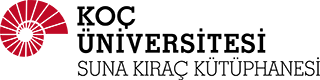 Koç Üniversitesi Suna Kıraç KütüphanesiPOSTER İZİN FORMU1-      Posteri Hazırlayanın Adı - Soyadı :2-      Üniversite/Kurum Adı:3-      Poster Adı:4-      Poster Tarihi / Yılı :5-    Telif Hakkı Sözleşmesiİş bu sözleşme ile göndermiş olduğum posterin tarafımca oluşturulmuş orijinal bir çalışma olduğunu, çalışmamın Koç Üniversitesi Suna Kıraç Kütüphanesi tarafından sanal olarak gerçekleştirilecek online poster oturumunda elektronik olarak ve yoruma açık şekilde yayınlanmasını ve Suna Kıraç Kütüphanesi’ne ait web sitesi üzerinde çalışmamın içeriği ile ilgili sorulan soruları cevaplayacağımı kabul ve taahhüt ederim. Yine bu sözleşme dahilinde, posterimin her türlü elektronik formatta arşivlenmesine ve kullanıma sunulmasına, poster üzerindeki tüm mülkiyet ve patent hakları ile posterimin tümü veya bir bölümü ile gelecekte yapacağım çalışmaların kullanım haklarını elimde tutmak koşuluyla imza tarihinden itibaren izin veriyorum...../..../2020İmza(Posteri Hazırlayan) 